REGULAMENTO DO TRABALHO DE CONCLUSÃO DE CURSOANEXO 2 – MODELO DA CARTA DE ENCAMINHAMENTO PARA A BANCA EXAMINADORAPelotas, _______ de ____________________ de 20 _____.AoColegiado do Curso de Engenharia HídricaUniversidade Federal de Pelotas		Venho informar-lhe que o aluno(a)____________________________________________________________ encontra-se em fase concluinte do seu trabalho de conclusão de curso, que está em condições de ser submetido à respectiva banca examinadora, para a qual sugiro designar o(s) seguinte(s) integrantes:Atenciosamente,Prof. Orientador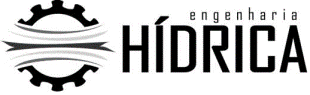 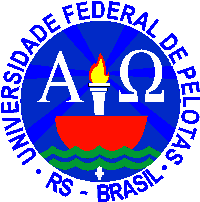 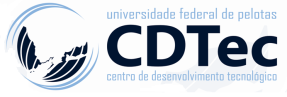 